Sziasztok A mai órán átismételjük, amit az előző órán átvettünk. - am és pm közti különbséget, valamint hogy mikor is van negyed, fél és háromnegyed óra. – Ezek után egy nagyon fontos dolgot fogunk megtanulni. – A karácsony lehet fontosabb számunkra, de ez is fontos, az életben ezt az egészet fel tudjátok majd használni számtalan alkalommal- Hogy is mondjuk, hogy reggel, délben, dél után, este és éjszaka. 1. Feladat pótold a hiányzó kifejezést1. 7:30- It is __________________ seven.2. 9:15 – It is _________________ nine. 3. 11:45 – It is _______________ twelve. 4. 13:15- It is ________________ one pm. 5. 10: 30- It is ________________ ten am. Egy dolgot még nem néztünk meg, ami a legfontosabb: Mi van, ha teljes óra van?  Akkor a végére oda tesszük azt, hogy o’clock. Pl. 1:00 – It is one o’clock. /It is one am. 11:00- It is eleven o’clock. Ha pedig délutáni órákról beszélünk, egyszerűen csak az o’clock után írjuk a pm-et. Pl 14:00 – It is two o’clock pm. 18:00- It is six o’clock pm. Most próbáljátok meg ti is- Írjátok le teljes mondattal, hogy hogyan 1. 13:00- It is____________________2. 15:00 - _______________________________3. 17:00- _______________________________4. 19:00- _______________________________5. 22:00 - ________________________________6. 16:00 - ________________________________Most pedig a várva várt pillanat. 4 új szó kerül a szótárunkba: 1. morning- monin- reggel2. noon- nún- dél3. afternoon- aftönún- délután4. evening- ívnin- este5. night- najt- éjszakaKöszönöm, hogy ma is velem tartottatok. Szünet alatt hallgassatok néhány klasszikus angol zenét is a magyarok mellett. Énekeljetek és legyetek vidámak, amennyire csak lehet. Aztán januárban mindenki szorítani fog, hogy minél hamarabb személyesen is lássuk egymást Ezúton kívánok így nektek Békés Karácsonyi Ünnepeket és Boldog Új Évet. 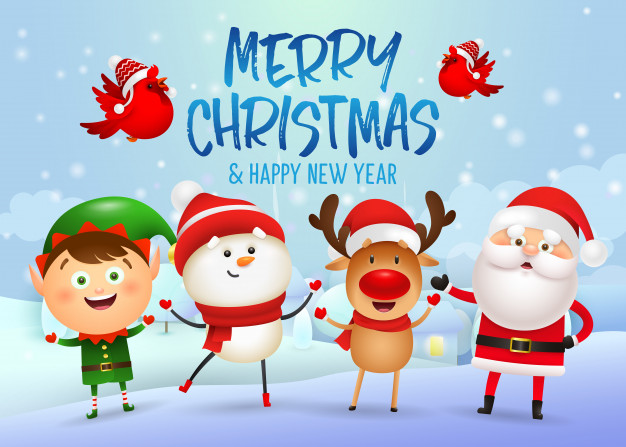 